ЦЕНТРАЛЬНЫЙ ДОМ РОССИЙСКОЙ АРМИИимени М.В. ФРУНЗЕ __________________________________________________________________Методический отдел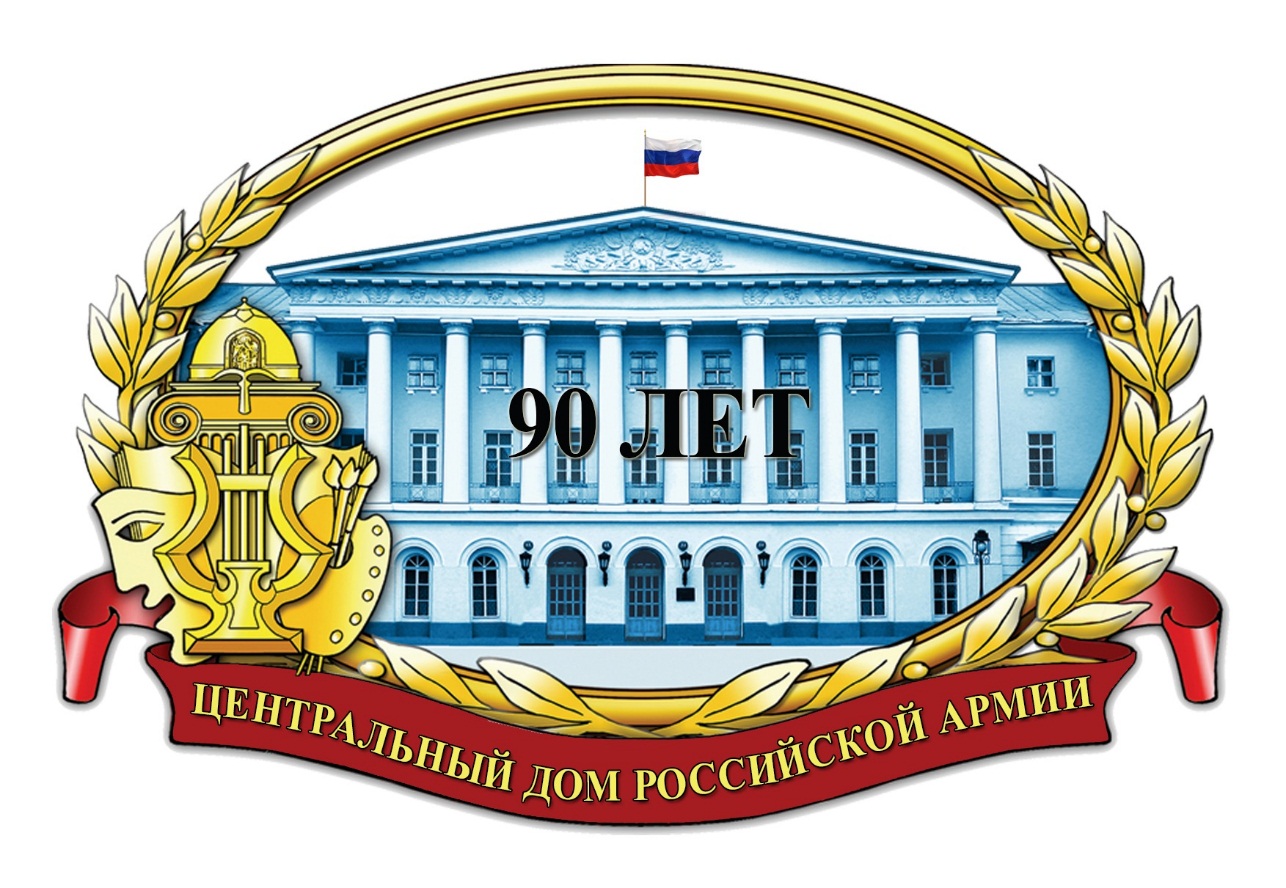 СЛАВНО ВСТРЕТИМ НОВЫЙ ГОД!(Новогодний детский утренникв военных учреждениях культуры)Методическое пособиеМосква2017 годУважаемые коллеги!        Вашему вниманию предлагается сборник сценарных разработок и методических рекомендаций, предназначенных для подготовки детского празднования Нового года в учреждениях культуры Вооруженных Сил Российской Федерации. В отличие от других праздничных дат и событий Новый год – это подведение итогов деятельности коллектива и каждого его члена в уходящем году. Это ожидание новых свершений. В данное пособие включены сценарные разработки, подготовленные и апробированные нашими коллегами из клуба воинской части г. Подольска, Московского Суворовского училища. Выбранные материалы можно легко адаптировать к вашим условиям. Они интересны по содержанию и не сложны в воплощении. Взяв за основу, их можно наполнить собственным содержанием, фактологическим материалом, что значительно повысит к ним интерес со стороны участников и зрителей. Предлагаемые сценарии несут в себе элементы просвещения, воспитания и обучения, что в полной мере соответствует задачам культурно-досуговой работы. Более того, в сборник включены сценарные разработки, рассчитанные на различные, по своим возможностям, военные учреждения культуры. Умело используя предлагаемые материалы можно создать интересные по форме и по содержанию праздничные представления.Ответственный за выпускначальник методического отделазаслуженный работник культуры РФД.В. ХробостовСоставители:начальник группы методики КДРзаслуженный работник культурыЮ.Е. Иванов, методисты:М.Н. Капанина,Л.С. Рынзина.Компьютерная обработка: М.Н. Капанина, А.Н. ФедосеевОтзывы, замечания и предложения просим направлять по адресу:129110, Москва, Суворовская пл., д. 2Центральный Дом Российской Армииимени М.В. Фрунземетодический отделКонтактные телефоны: 8 (495) 681-56-17, 8 (495) 681-28-07Традиции празднования Нового года в РоссииНаверное, ни один праздник в России не сравнится по народной любви с празднованием Нового года. Особенно этот праздник любят дети – ведь это снег, это мандарины, подарки и, конечно, ёлка. Но так в нашей стране отмечали Новый год не всегда. До 1700 года началом года было первое сентября. Великий реформатор Император Петр Первый постановил праздновать Новый год по европейскому обычаю в ночь с 31 декабря на 1 января. Он же, своим указом, повелел украшать частные дома и общественные здания хвойными деревьями. Этот обычай родом из Германии, где так встречать Рождество и Новый год стали еще во времена средневековья. Первоначально ёлки на рождественские и новогодние праздники ставили только богатые, дворянские и купеческие семьи, но к середине 19 века эта традиция стала практически всенародной. После революции советская власть в рамках компании по борьбе с религией запретила ставить ёлки, как «вредный религиозный пережиток». Но победить красивый и добрый обычай не сумели даже большевики. В 1935 году ёлки разрешили вновь и мало того самую главную ёлку стали проводить в Колонном зале Дома Союзов, а затем в самом Кремле.В 1954 году, когда Кремль открыли для посещения, одними из первых гостей стали дети со всего Советского Союза, приглашенные на главную Новогоднюю ёлку в Георгиевский зал Большого Кремлёвского Дворца. Позже был построен Кремлёвский дворец Съездов и новогодние представления стали проводить там. Дед Мороз, как главный участник новогодних и рождественских торжеств, и в какой-то мере российский аналог Санта Клауса, существовал еще до революции, но в отличие от своего западного коллеги, никогда не ассоциировался со Св. Николаем. А вот внучка Деда Мороза, Снегурочка – это уже изобретение советских постановщиков детских новогодних представлений. В результате к началу 60-х годов прошлого века сложился современный типовой шаблон новогоднего представления. Где, с одной стороны, действуют силы Добра (Дед Мороз, Снегурочка, положительные сказочные персонажи и сами дети – зрители представления), а с другой – силы Зла (Баба-Яга, Леший, Кощей Бессмертный, пираты и разбойники). Силы Зла пытаются помешать наступлению Нового года, похищая какой-либо важный предмет или персонажа (например, Снегурочку). Силы Добра противостоят злым силам и с помощью юных зрителей обязательно побеждают.Детское новогоднее представление невозможно представить без чудес и превращений. Многие красочные спецэффекты возможно создать из подручных материалов с минимальными затратами. Например, эффект летающих предметов можно достичь с помощью черного бархата – на фоне задника из этого материала, актеры, одетые в костюмы из него же, будут казаться невидимыми. Звезды – имитируются при помощи большого количества лампочек от карманного фонаря, окрашенных в разные цвета и имеющих различную интенсивность свечения. Лампочки и подводка электрического питания к ним монтируются на окрашенной в черный цвет сетке, которая подвешивается к штанге штанкетного бруска. Луна – создается проецированием на горизонт соответствующего светового изображения, а также при помощи поднятого вверх макета, имитирующего луну. Молния – на заднике или панораме прорезывается узкая зигзагообразная щель. Затянутая просвечивающим материалом, замаскированная под общий фон эта щель в нужный момент освещается сзади с помощью мощных ламп или фотовспышек, внезапный световой зигзаг дает нужную иллюзию. Радуга – создается проекцией узкого луча дугового прожектора, пропущенного сперва сквозь оптическую призму, которая разлагает белый свет на составные спектральные цвета, а затем через диапозитивную "маску" с дугообразным щелевым прорезом, последний и определяет характер самого проекционного изображения. Туман – достигается применением большого количества мощных ламповых линзовых фонарей с узкими, щелеобразными насадками, надевающимися на выходное отверстие фонарей и дающими широкое веерообразное плоскостное светораспределение. Наибольшего эффекта при изображении стелющегося тумана можно достичь путем пропускания горячего пара через прибор, в котором находится так называемый сухой лед. Виды динамических световых эффектов: огненные взрывы, извержение вулкана – получаются при помощи тонкой водяной прослойки, заключенной между двумя параллельными стеклянными стенками небольшого узкого сосуда аквариумного типа, куда посредством простой пипетки пускают сверху капли красного или черного лака. Тяжелые капли, попадая в воду, при медленном опускании на дно широко расплываются во все стороны, занимая все большее пространство, и проецируются на экране в перевернутом виде (т. е. снизу вверх) и воспроизводят характер нужного явления. Иллюзия этих эффектов усиливается хорошо выполненным декорационным фоном (изображение кратера, острова горящего строения, силуэтов пушек). Снегопад – достигается так называемым "зеркальным шаром", поверхность которого облицована мелкими кусочками зеркала. Направляя под углом на эту многогранную сферическую поверхность сильный концентрированный луч света, исходящий из прожектора или линзового фонаря, скрытого от публики и заставляя ее вращаться вокруг своей горизонтальной оси, получают бесконечное количество небольших отраженных "зайчиков", создающих впечатление падающих хлопьев снега. В том случае, если по ходу спектакля "снег" падает на плечи актера или покрывает землю, его делают из мелко нарезанных кусочков белой бумаги. Падая из специальных мешков, которые помещаются на переходных мостиках, "снег" медленно кружит в лучах прожектора, создавая необходимый эффект.Создавая новогодние представления для детей, необходимо всегда соблюдать баланс между развлекательными, игровыми формами данного действа и воспитательным, патриотическим содержанием. Мы надеемся, что информация по истории празднования Нового года в России, как и технические советы по созданию сценических спецэффектов, а также избранные сценарии новогодних представлений, представленные на Х всероссийском конкурсе «Золотой Сокол – 2016», помогут в проведении этого волшебного праздника.Приключения Снегурочки и Новогодние чудеса(сценарий детского театрализованного представления)Действующие лица и герои:Положительные герои:Дед Мороз;Снегурочка;Зайка;Пингвин Гвин;Снеговики – 6;Отрицательные герои:Баба-Яга;2. Лешая;3. Кот Бясик.Занавес открывается.Поляна в лесу, Лешая подметает дорожки.ЗАЙКА. С Новым годом тебя, Лешая. Пошла я ёлку наряжать!ЛЕШАЯ. С Новым годом! С Новым годом! Только и слышно вокруг, как все друг друга поздравляют, а у меня сегодня юбилей – триста лет! Вы не подумайте, нет, не со дня рождения. Трехсотый раз меня не приглашают на новогоднюю ёлку. Зато каждый год: «Лешая сделай то, Лешая сделай это – порядок в лесу наведи, все дорожки подмети». А я ведь так хочу на праздник, подарок новогодний получить. Вот брошу все и уеду, уж за триста лет я, наверное, такой отпуск себе заработала! Так, отпуск за год работы составляет двадцать четыре рабочих дня, значит, двадцать четыре дня умножить на триста лет, это будет семь тысяч двести. О, только чего: лет или дней? Как вы думаете, ребята? Конечно, дней, следовательно, семь тысяч двести дней разделить на триста шестьдесят пять дней в году. Ну, ребята, сколько же мне в отпуске быть? (20 лет).ЗАЙКА. С Новым счастьем тебя, Лешая, и с Новым годом тоже! Роняет морковку.ЛЕШАЯ. С Новым счастьем говоришь? Я что здесь делаю?ЗАЙКА. Убираешься... в смысле, дорожки подметаешь...ЛЕШАЯ. Я-то подметаю, лес к празднику готовлю, а такие как ты, всю мою работу коту под хвост пускают, а потом на празднике веселятся и подарки получают! Всё – двадцать лет! ЗАЙКА. Что двадцать лет?ЛЕШАЯ. Двадцать лет вы меня не увидите! В отпуске я, с сегодняшнего дня! Бери и сама дорожки подметай! (Кидает метлу Зайке). Я свой отдых за триста лет честно заработала!Лешая уходит.ЗАЙКА (вслед Лешей). Я, между прочим, ёлку украшала, и отпуска, в отличие от некоторых, не прошу.Появляется Дед Мороз и поет песенку.(Песня «В лесу родилась ёлочка»).ДЕД МОРОЗ. Непорядок, но, Снегурочка должна мне посох принести. На следующий год ёлочка тебя, точно снежком и инеем покрою. Зайка, тебя, тебя спрашиваю, все ли готово?ЗАЙКА. Да!ДЕД МОРОЗ. Ёлку украсили?ЗАЙКА. Да!ДЕД МОРОЗ. Лес прибрали?ЗАЙКА. Да!ДЕД МОРОЗ. Полянку подмели? (Поднимая морковку)!!! ЗАЙКА. Да!ДЕД МОРОЗ. Да? А это, что? Где Лешая?ЗАЙКА. А Лешая, дедушка, в отпуск ушла! На двадцать лет, между прочим, говорит, за триста лет накопилось!ДЕД МОРОЗ. А я ей на праздник приглашение приготовил с подарком. Кстати, Зайка, ты Снегурочку встретила?ЗАЙКА. (Сконфузилась.) Нет. (Пауза.) Да, что она, маленькая что ли!? Сама дорогу не найдет? Я ей звонила на мобильник – вне зоны действия, наверное, батарейка села. Дедушка, ты же знаешь, лес для Снегурочки, что дом родной. Не нервничай, дедуля!ДЕД МОРОЗ. Слушаю я тебя и поражаюсь, ну была бы ты новичком, но ты же – взрослая, опытная Зайка.ЗАЙКА. Знаю. Лес не без добрых людей...и зверей.ДЕД МОРОЗ. А про злых забыла? Забыла! А вот я слышал, что Баба-Яга свою «Ёлку» затевает.ЗАЙКА. Ну и пусть затевает. Кто к ней пойдет? Кому нужна деревянная нога? Тьфу ты не деревянная, а костяная. Да какая разница, хоть железная.ДЕД МОРОЗ. Там такая Яга, всем Ягам Яга. Как пройти на Черную речку, знаешь?ЗАЙКА. Спрашиваешь, дедуля?ДЕД МОРОЗ. Вот там и будешь встречать Снегурочку. Назначаю тебя главной и единственной по встрече Снегурочки.ЗАЙКА. Не вопрос, Деда!ДЕД МОРОЗ. Тогда, на старт, внимание, марш!Зайка убегает.ДЕД МОРОЗ. Не спокойно у меня на душе что-то. Позвонил бы Снегурке, да она вне зоны. Надо бы проверить, как украшают лесные ёлочки, хватает ли игрушек. Накажу-ка я моему другу, Пингвину Гвину, разыскать Снегурочку. А в помощь ему дам боевых Снеговиков.Дед Мороз уходит.Танец Снеговиков.(Финский народный танец).Выходит Пингвин Гвин и говорит: «Разыскать Снегурку, разыскать Снегурку, а как ее найти?».ПИНГВИН ГВИН. Я найду Снегурку, приведу на ёлку, и устроим вместе дружный мы веселый хоровод.Выходит Баба-Яга.(Эдвард Григ «В пещере горного короля» из сюиты «Пер Гюнт»).БАБА-ЯГА. Дед Мороз ты на силу свою не надейся. Ты естеством, а я колдовством.Баба-Яга танцует танец.(Русская плясовая под баян (гармошку)).БАБА-ЯГА. Устала. Притомилась, притомилась, притомилася (потянулась). Ой! Радикулит замучил (наклонилась, идет отдыхать под ёлку).Появляется Лешая.(Музыкальная отбивка. Трек выход нечести).ЛЕШАЯ. Как же я хочу на праздник! Но приглашение мне опять не дали.ГОЛОС БАБЫ-ЯГИ (выглядывает из-под ёлки). Будет тебе праздник, милая, разве приглашение ты еще не получила?ЛЕШАЯ. Не получила, забыли все про меня!ГОЛОС БАБЫ-ЯГИ. Не все. Закрой глаза, повернись вокруг себя и найдешь то, чего ищешь.ЛЕШАЯ (выполняет все действия, находит приглашение). Ух, ты, приг-ла-ше-ние! Приглашение! Спасибо! А куда? (Читает.) «Милая Лешая, приглашаю тебя на мой новогодний праздник, где будут подарки и сюрпризы. Твоя Ягуся». Ягуся? А где же праздник? Куда идти?ГОЛОС БАБЫ-ЯГИ. Смотри на обороте!ЛЕШАЯ (переворачивает приглашение). «Иди в сторону Лысой горы, за двумя болотами, после пятой кочки, повернешь направо. Там и будет праздничная поляна». Бегу, лечу, на праздник хочу!Лешая убегает.Баба-Яга появляется из засады. (Эдвард Григ «В пещере горного короля» из сюиты «Пер Гюнт»).БАБА-ЯГА. Ну, вот и отлично, нашла себе помощницу! (Зовет кота.) Кис-кис-кис! Что это за наказание такое? Кис-кис-кис! Котя, котюля, кисонька, выходи, котяра! Добром прошу! Выходи, а то хуже будет!Слышится мурлыканье кота.Выходит Кот Бясик.КОТ. Здесь я, здесь.БАБА-ЯГА. Бясик!? Ты где это гуляешь, милый?КОТ. Где, где?...Сам по себе!БАБА-ЯГА. Откуда ты таких слов набрался?КОТ. Книжку прочитал: «Кот, который гулял сам по себе»!БАБА-ЯГА. Чего? Чего? Я тебе, что читать велела?КОТ (достает блокнот, читает). «Как приготовить заговорную мазь для укрощения дикой метлы и ступы».БАБА-ЯГА. Не говори вслух, а то, что про меня подумают, стыд – позор, сама со ступой своей и метлой разобраться не может. Не на стиральной машинке же летать, она шумит, как пылесос. Цыц! Тебе, что поручено было?КОТ. Ступу смазать заговорной мазью. И помело почистить.БАБА-ЯГА. Сделал?КОТ. Нет. Масло исчезло куда-то (гладит по животику).БАБА-ЯГА. Что? Как это исчезло? Съел? Признавайся! Чует мое сердце – съел! Полкило масла!КОТ. Не трогал я его. Может, кто из лесных зверей залез и съел, а я как всегда виноват.БАБА-ЯГА. Цыц! Ты что наделал-то? Ты меня без транспорта оставил! У меня же перед праздником сплошные экскурсии, балы! Одни гастроли. Сколько гадостей надо успеть сделать. Как я, по-твоему, пешком управлюсь? Брысь с глаз моих!Кот уходит.БАБА-ЯГА. Значит так, для моего праздника мне нужна моя Снегурка.ГОЛОС ЛЕШЕЙ. Ну, где же праздничная поляна?БАБА-ЯГА. А вот и моя помощница! (Громко.) Здесь, милая, иди на голос! Здравствуй, Лешая, куда путь держишь?ЛЕШАЯ. На праздник. Вот мое приглашение, приглашение!!! (Радостно им машет).БАБА-ЯГА. Вот и отлично! А Снегурочкой быть готова?ЛЕШАЯ. Я? Снегурочкой?! Ура!БАБА-ЯГА (колдует). Чуфы, чуфы, чуфы (достает костюм Снегурочки). Одевайся быстрее, пока я не передумала.ЛЕШАЯ. Я Снегурка, я Снегурка (убегает).БАБА-ЯГА. Так. Снегурочка готова! Кот Бясик будет ее сторожить. А внучку Деда Мороза мы сейчас захватим в миг.Выходит Кот.КОТ (удивленно). Ну, это надо же! Ничего себе! Вот это детектив! Прям, сериал какой-то! И я еще в этом участвую.Кот уходит.Появляется Лешая, переодетая Снегурочкой.(Музыкальная отбивка. Трек выход нечести).ЛЕШАЯ. По северным просторам,По снежным городам, С метелью, с ветром споря, Сюда явилась к Вам! Я люблю морозный иней, Мне без снега жить нельзя, Дед Мороз мне выбрал имя, Я – Снегурочка, друзья! Хи, хи, хи хи...(смеется).ЗАЙКА. Снегурочка!?ЛЕШАЯ. Ути, мои маленькие, ути, мои хорошие! Встречать пришли свою Снегурочку! Ах, как это мило с вашей стороны!ЗАЙКА. Снегурочка! Ура! Идем скорей, там Дед Мороз волнуется!ЛЕШАЯ. Ничего, пусть поволнуется, старый, ему полезно. ЗАЙКА. Чего, чего?ЛЕШАЯ. Я говорю старенький он у меня, волноваться ему вредно. ЗАЙКА. А-а-а... А мне послышалось...ЛЕШАЯ. Лучше слушать надо. Уши-то на что? (показывает залу уши Зайки, Зайка вскрикивает «Ай!»). Я тут пока на тропинку выбиралась, посох дедушкин обронила. Надо его найти. Ты иди вон туда. Иди, иди, я сейчас догоню.Зайка убегает и встречает настоящую Снегурочку. Появляется настоящая Снегурочка.(Н.А. Римский-Корсаков опера «Снегурочка». Пролог. Оркестровое вступление. Лейтмотив весны).ЗАЙКА. Ничего себе девочки по лесу гуляют! Ой, мамочка! Еще одна! Что у них здесь, гнездо неподалеку, что ли?Проходят с одной кулисы в другую через сцену: Снегурочка, Кот Бясик, Зайка, Пингвин Гвин, за ними Снеговики.Снеговики остаются на сцене.Появляются Лешая (переодетая в Снегурочку) с настоящей Снегурочкой. (Н.А. Римский-Корсаков опера «Снегурочка. Пролог. Оркестровое вступление. Лейтмотив весны.).СНЕГУРОЧКА. Куда это мы пришли?ЛЕШАЯ (в костюме Снегурочки). На праздничную поляну.СНЕГУРОЧКА. Ой, это ж я, ой, Баба-Яга! (Удивленно).Появляется Баба-Яга.(Эдвард Григ «В пещере горного короля» из сюиты «Пер Гюнт»).БАБА-ЯГА. Она самая! Ну, обними же бабушку, внученька! Снегурка есть?ЛЕШАЯ. Есть. (Крутится вокруг себя).СНЕГУРОЧКА. А мне к Дедушке пора, дети ждут меня.БАБА-ЯГА. Подожди, внученька, не торопись. Нам с тобой еще потолковать надо.СНЕГУРОЧКА. Не о чем нам с тобой разговаривать!БАБА-ЯГА. А вот это ты напрасно. Очень даже есть о чем. О празднике, например!СНЕГУРОЧКА. О каком празднике?БАБА-ЯГА. О Новогоднем, деточка, о Новогоднем, милая! Ведь ты же на него так спешила? Вот и готовься! Значит так, отважная ты моя, посох волшебный у меня и праздник тоже у меня будет! Но только не такой, как у твоего деда, а такой – где, чем больше пакостей гости друг другу сделают, тем веселей!СНЕГУРОЧКА. Кому веселей!?БАБА-ЯГА. Мне веселей, золотце! Мне!СНЕГУРОЧКА. Меня Дед Мороз спасет!БАБА-ЯГА. Ну, это еще Баба-Яга надвое сказала. А теперь отвечай, будешь мне помогать?СНЕГУРОЧКА. Никогда.БАБА-ЯГА. Ух, ты, какая бойкая! Видали мы таких! Последний раз спрашиваю, согласна или нет?СНЕГУРОЧКА. Нет!БАБА-ЯГА. Так, все! Я предупредила, моя совесть чиста! Так не доставайся же ты никому! Привяжу я сейчас тебя к деревцу, твоему любимому, Ёлочке.Привязывает.БАБА-ЯГА. Вот разложу рядом с тобой костерок, и растаешь ты, милая, раньше срока! Гори, гори, моя звезда!Слышится мурлыканье кота.Появляется Кот.БАБА-ЯГА. Вознагражу я тебя по – яговски. Вот тебе, Киска, сметаны миска. Заслужил рыженький. А я пойду вздремну, уже лет сто мечтаю выспаться. На празднике я должна выглядеть свежайшей и красивейшей.Появляется Пингвин Гвин.ПИНГВИН ГВИН. Ребята, Снегурочка где? У Бабы-Яги...?!!!!! В избушке. Вот это, избушка! Кто – кто в ней живет? А где у нее вход? Ребята, может нужно сказать волшебные слова, чтобы она повернулась к нам? Какие? На счет раз, два, три – вместе. Повернись ко мне избушка передом, к лесу задом.БАБА-ЯГА. (Пингвину). (Зевает) Чего надо? Ты хто такой? Чудо-юдо заморское. Явился незванн, нежданн, повернул избушку – разбудил старушку. Стояла себе задом, так ему, видите ли, не тем фасадом. Ух!!! Показывает кулак.ПИНГВИН ГВИН. Бабушка! Помоги Снегурочку найти.БАБА-ЯГА. Не жди от меня подмоги, уноси скорее ноги. Съела я б тебя, да ты зверь мне неизвестный, вдруг еще и ядовитый какой-нибудь.ПИНГВИН ГВИН. Я с Антарктиды!!! Сейчас, как подую на тебя, да заморожу лет на 100. Ребята, давайте подуем на Бабу-Ягу. На счет раз, два, три (дует с ребятами). Ребята, а теперь давайте Бабу-Ягу снежками заморозим, забросаем, чтоб Снегурку нам отдала.БАБА-ЯГА (вскрикивает). Ой, Ай, холодно, касатик.Пингвин Гвин останавливает детей.Пингвин Гвин и зрители забрасывают снежками Бабу-Ягу.(М.И. Глинка – Увертюра-фантазия «Камаринская» (2 тема – плясовая)).БАБА-ЯГА (испуганно). Что ты, что ты, касатик, не надо так на Бабушку-Ягу, я холод не люблю. Я Снегурочку тебе в миг отдам.Выходит Кот.БАБА-ЯГА. (Коту). Мяу. Мяу. Ох, и плохо мне. Я и спать не могу. Я и есть не могу. Ох, обидел гость незваный Бабушку-Ягу. Я ж его почти съесть хотела, да не съела. Чуть не заморозил. Котик, ты мой котик, тепленький животик, рыженькая спинка, шелкова шерстинка, ты мне котик помоги, прямо по снегу беги. И Снегурочку-внучку Дедушки Мороза мне сюда, вот, приведи.Баба-Яга уходит, Кот приводит Снегурочку и вручает Деду Морозу.(Н.А. Римский-Корсаков опера «Снегурочка». Пролог. Оркестровое вступление. Лейтмотив весны).Все герои выходят на сцену.ДЕД МОРОЗ. Вот уже и праздник! Вот и Новый год! Будут всем подарки, Засияет Ёлка ярко! Это Новый год! Приготовить угощенье, Разослать всем приглашенья! В этот Новый год! Счастье всех нас ждет!СНЕГУРОЧКА. Все исполнятся мечтанья, Все заветные желанья, Дед Мороз всех соберет, Встанем в дружный хоровод, Потому что праздник – Новый Год!!! (Все вместе).Дед Мороз и Снегурочка заводят хоровод вокруг ёлки (фонограмма песни «В лесу родилась ёлочка»).БАБА-ЯГА, КОТ, ЛЕШАЯ (бегают по залу, хотят попасть в хоровод). А как же мы? Возьмите нас на праздник. Мы тоже хотим с вами Новый год встречать. И будем хорошо себя вести.ДЕД МОРОЗ (обращаясь к ребятам и гостям праздника). Ну что, ребята, возьмем их на наш праздник? Возьмем.В хоровод вокруг ёлки встают Баба-Яга, Кот, Лешая.Все герои поют финальную песню «В лесу родилась ёлочка».В гостях у сказки(Сценарий детского театрализованного представления)Действующие лица:Сказочница;Королева;Кикимора;Мушкетер;Дед Мороз;Снегурочка;Баба-Яга.Действие первое.В зале выключается свет, включается ультрафиолетовая подсветка, звучит волшебная музыка (Эдвард Григ «Утро» из сюиты «Пер Гюнт»). Луч света (его можно сделать сильным фонарем или прожектором) освещает появившуюся из-за кулис на авансцене сказочницу.Сказочница: Здравствуйте, ребята! (Здравствуйте.) А вы любите сказки? (Да). Больше всего на свете я люблю сочинять и придумывать! Я совсем забыла представиться! Я – известная сказочница. И именно я придумываю все известные вам сказки! А те, что не придумываю, спрашиваю у ребят! Именно поэтому я здесь! Я знаю, что под Новый год свершаются разные чудеса. Хотите, мы тоже что-нибудь совершим? (Да). Сейчас, сейчас (пытается раздвинуть занавес). Только немного приоткрою… Эх, ничего не выходит! Ребята, мне нужна ваша помощь! Для начала нужно зажечь свет! Для этого мы должны громко похлопать в ладоши! (Хлопают. На сцене за занавесом включается свет). Так. Здорово! Теперь мы должны…сделать сказку светлой и доброй! Давайте попробуем громко-громко потопать нашими ногами! (Топают. Включаются прожектора). Отлично! Сцена к сказке почти готова! Осталось только раздвинуть наш занавес, и сказка начнется! Для этого мы должны призвать на помощь вьюгу и метель! Давайте вместе подуем на занавес! 3...4! Занавес открывается под музыку (Альфред Шнитке «Сюита в старинном стиле», менуэт). На сцене за столом сидит мушкетер. Оформление сцены: часы, стол, накрытый тканью, герб, можно поставить коней на палках, сундук, обитый красной бахромой.Мушкетер: Именем короля! Кто вы такие?Сказочница: Ребята, смотрите, настоящий мушкетер! Вот это сказку мы с вами придумали!Мушкетер: Защищайтесь, сударыни и судари! (Выхватывает шпагу). Покуда в моем сердце течет кровь гасконца, я буду охранять жизнь своей королевы! Я ни за что не пропущу вас в покои Ёе Величества!Сказочница: Уважаемый мушкетер! Мы с ребятами и не хотели никому причинять вреда. Мы всего лишь придумали сказку, где вы оказались одним из героев!Мушкетер: Сказку говорите? И все равно я вас никуда не пропущу!Сказочница: Дорогой мушкетер! Сейчас мы докажем вам, что мы с вами в сказке и ничего опасного не совершим. Ребята, вы должны мне в этом помочь! Нам необходимо что-нибудь придумать! Совершить чудо, чтобы наш мушкетер нам доверял.Мушкетер: Интересно. Вы хотите сказать, что можете прямо здесь и сейчас придумать то, чего быть не может? Право слово, я в это решительно не верю! Вот возьмите и наколдуйте мне что-нибудь неведомое! Чтобы здесь появилось чудо чудное, да диво дивное.Сказочница: Легко! Смотри: «Ребята, мы все вместе сейчас скажем волшебные слова. Раз, два три. Волшебство скорей приди!» Дети повторяют слова. Можно повторить трижды.Мушкетер: Ну, вот видите, никакого волшебства не произошло! Чудес не бывает!Мушкетера на заднем фоне перебивает голос Деда Мороза: «Слышу, слышу вас ребята! Но добраться до вас не могу! Злая Баба-Яга опять пакостит! Дорогу дороженьку нашу замела метелью белою! Да так, что ни проехать, ни пройти! Помогите Дедушке Морозу добраться до вас, ребята! Пропадем мы без вас с внучкой Снегурочкой, сгнием в лесу дремучем!Сказочница: Ребята, надо Дедушку Мороза из беды выручать! Но как это сделать?Действие второе.Появление королевы.Мушкетер: Что вы наделали? Вы посмели разбудить Её царское Величество! Мушкетер опускается на колено. Начинает звучать торжественная царственная музыка.(Альфред Шнитке «Сюита в старинном стиле», менуэт).Королева: Кто вы такие, и что нужно вам в царских покоях?Сказочница: Ваше Величество, мы добрые люди и пришли с миром! В нашу новогоднюю сказку ворвалась Баба-Яга и сбила со следа Дедушку Мороза!Королева: Что это за чепуха? Кого сбили? Какого дедушку? Немедленно послать карету скорой помощи!Сказочница: Ваше Величество, вы, наверное, нас не совсем верно поняли! Мы с ребятами отправляемся на помощь Дедушке Морозу. Он должен принести нам замечательный Новый год и, конечно же, волшебные подарки!Королева: Подарки?! Что ж, подарки я люблю! Пожалуй, намечается интересное приключение! Решено! Мы тоже отправляемся с вами в путь! Мушкетер!Мушкетер: Слушаю вас, королева!Королева: Слушай мой указ: «Всем, всем, всем! Отправляемся спасать Деда Мороза! Пора, наконец, выбраться из этого пыльного старого замка!»Сказочница: И отправиться в сказку! Вперед, навстречу приключениям!Персонажи (кроме Мушкетера) выходят на авансцену, занавес закрывается, персонажи проводят игру «Метель-снежок». Как только персонажи говорят фразу «Метель», ребята закрывают голову руками, прячутся на своих стульчиках. Как только персонажи говорят «Снежок», ребята изображают, что они лепят снежок руками, как только персонажи говорят «Пли», все воображаемые снежки летят в сторону персонажей. Цель игры – не запутаться и все выполнить правильно. В это время за занавесом происходит перестановка под зимний вариант (дерево, ёлки).МУШКЕТЕР (прискакав на палке-коне). Моя королева! Случилась беда, там (указывает на задник) какая-то опасность!Действие третье.Занавес открывается. Звучит таинственная музыка (Эдвард Григ «В пещере горного короля» из сюиты «Пер Гюнт»), начинает работать дым машина. Дым метлою подметает Баба-Яга.БАБА-ЯГА: Фу, чую русским духом пахнет! Ходют тут ходют по лесу, снег портют. Беспорядок какой нынче. Не зря я Деду Морозу путь дорожку-то замела! То-то они попляшут без Нового года, да без подарков своих окаянных! Ой, то ли чудится мне? То ли совсем старая стала? Почто у нас в лесу сама королевна объявилась? Здравствуйте. Ваше вашество! Делает омерзительное подобие поклона.Королева: И тебе не хворать, добрая старушка! Не знаешь, куда мог в этом лесу запропаститься Дедушка Мороз? Он несет подарки для моей королевской особы!Баба-Яга: Да, конечно, знаю! И даже провожу Вас по такому случаю до самого Дедушки Мороза!Сказочница: Осторожнее, Ваше Величество! Бабе-Яге доверять нельзя! Это знают даже дети!Королева: Здесь я решаю, кому доверять, а кому нет! Тем более, что ей одной известно, где же сейчас Дед Мороз!Баба-Яга: Вот и правильно, ваше велосипедичество! Старость нужно уважать! Идите вон по той тропинке, а я только грибов до собираю и сразу за вами! (Выталкивает персонажей со сцены). Ха, ну вот теперь-то я точно смогу испортить им праздник! Сначала я их разделю, а потом съем! Ха-ха-ха! Баба-Яга исполняет, пританцовывая, первый куплет частушек.Баба-Яга: Ха, ну что, детишки! Самое время вас проучить! (Спускается к детям в зал). Я буду задавать вам вопросы, а вы на них отвечать (выбирает 3-4 детей). Задавая глупые вопросы типа «вкусная ли поганка?» и получая «неправильные ответы» выводит всех неправильно ответивших на сцену. На сцене Баба-Яга проводит танцевальную игру с детьми.Баба-Яга: Ой, устала, устала я! А ну прекратите! (Дети продолжают танцевать). Просите, что хотите, только прекратите!Подготовленный ребенок (подходит к микрофону). Ага, Баба-Яга! Немедленно отыщи Деда Мороза и верни нам наши подарки! И про героев нашей сказки не забудь!Баба-Яга: Поняла я, поняла! Дую, колдую! Деда Мороза по тропинке веду я! Чую, чую снега, ледяные берега, снеговик-вьюговик, нас зимою запуржит!Работает дым машина, из-за кулис появляется Снегурочка.Снегурочка: Вьюгой белою зимою, Лес укрыло бахромой. Новый год уж настает,Дед Мороз, смелей вперед! Ой. А где же дедушка? Вроде бы совсем рядом шел. А тут потерялся! Здравствуйте, ребята! (Здравствуйте). А вы не видели Дедушку Мороза? (Нет).Баба-Яга: Ой, Снегурочка, ой яхонтовая моя, заждалися мы тебя тута! Обыскалися!Снегурочка: Знаю я тебя, Баба-Яга, сначала напакостишь, а потом исправляй! Видишь, Дед Мороз наш потерялся. Да и персонажи нашей сказки тоже где-то в лесу дремучем остались! Выручать их надо!Баба-Яга: Надо то надо! Вот только как? Про это в моих лесных книгах ничего не написано!Снегурочка: Скорее в путь! Ребята нам дорогу подскажут! Чтобы узнать направление поиска, мы должны положить руки на плечи нашим соседям. Можно воспользоваться помощью, как впереди сидящего соседа, так и помощью наших родителей! А теперь нас ждет новогоднее катание на санках! Готовы? Тогда аккуратненько взяли наших соседей за ушки и поехали! Поворачиваем влево! Поворачиваем вправо! Кочки-кочки!И так далее, все движения выполняются, держась за уши соседа. Только предупреждаем, что все нужно делать очень аккуратно, чтобы не оставить своих соседей без ушей.Снегурочка (звучит гудок автомобиля). Баба-Яга, кажется, я что-то слышала! Ребята, какие же вы молодцы! Скорее, на помощь нашим героям! Убегают за кулисы.Действие четвертое:Появляются под музыку Королева, Мушкетер и Сказочница. (Альфред Шнитке «Сюита в старинном стиле», менуэт).Сказочница: Ваше Величество. Мы уже битый час ходим по тропинке, указанной нам Бабой-Ягой, но до сих пор не можем найти Деда Мороза. А тропинку нашу замело. И обратной дороги нам теперь не найти!Мушкетер: Обманула нас Баба-Яга. В лес завела, а сама убежала.Королева: Спокойно, подданные мои. На то я и королева, чтобы решать сложные задачи! Нам поможет лесное эхо. Ребята, как вы думаете, что нужно кричать в лесу, чтобы тебя услышали и нашли? (Ау) Правильно. И сейчас мы с вами поиграем в игру «Эхо». Мы будем называть слова, а вы будете называть их окончания (новый год - год, год, год... снежинка – жинка… Есть вариация, при которой загадываются загадки и их конец и будет нашим эхом).СКАЗОЧНИЦА: Молодцы, ребята! Какая дружная команда! Кажется, нас услышали! Из-за кулис появляется Кикимора.Кикимора: Ну чего разорались-то? Зачем в нашем лесу фулюганите? Вот я вас палкой-то! Огрею!Мушкетер: Я попрошу без глупостей! Это что еще за дамочка?Кикимора: Кикимора я! Лесная красавица!Мушкетер: Красавица? Ну знаете ли….Кикимора: Вы не могли бы вести себя потише? А то всех птиц по перепугали! Медведи и ежи из спячки вышли! Подснежники раньше сроку расцвели!Сказочница: Простите нас, уважаемая Кикимора. Мы больше не будем! Что нам сделать, чтобы исправить эту ситуацию?Кикимора: Нужно вновь успокоить лес и его жителей! А вот уж как вы это будете делать, я не знаю. Ой, ну ладно. Расскажу. Чтобы вы без меня делали? Играет с детьми в игру с пальчиками: сначала одним пальцем похлопали, потом двумя и так до пяти, потом в обратном порядке. Последнее движение все обхватили рот руками и создали полную тишину. Тишину перебивает фраза сказочницы.Сказочница: Ребята. Помогло. В полной тишине нас кто-то услышал! Я слышу скрип снега. Повеяло холодом! Щеки налились румянцем! Ребята, какой сказочный герой умеет холодом, да стужею морозной чудеса совершать? Ходит он седой по лесу, он, наверное, замерз, красный нос, могуч и весел, бородатый ... (Дед Мороз).Звучит волшебная музыка (П.И. Чайковский балет «Щелкунчик». Рождественская ёлка). Появляется Дед Мороз.Дед Мороз:Разыграйтесь-ка метели!Гнитесь ниже, сосны, ели! Все, что есть в моем лесу Замету, запорошу.Долго ехал к вам, ребята, И подарки вам привез! Красноносый, бородатый, Кто я, дети? Дед Мороз.Правильно, ребята, дедушка Мороз! Поздравляю с Новым годом, С новым счастьем вас, друзья! Приготовил я для вас целый мешок подарков! Новый год не за горами! А значит – самое время подарить подарки!Королева: Так, уважаемый пенсионер! Ваше королевское величество желает получить все, что у вас там в этом мешке!Дед Мороз: Ваше Высочество, но это невозможно! Все эти подарки предназначены для наших ребят!Мушкетер: Да как смеете вы, пожилой человек, дерзить матушке-королеве?Королева: Именем Королевы! Отдайте мешок!Сказочница: Ни за что!На сцене под веселую музыку затевается потасовка между персонажами, результатом которой становится то, что мушкетер вырывает у Деда Мороза мешок и несет его Королеве. Кикимора помогает ему. (Можно, кстати, по бегать с мешком через зал).(Инструментальная фонограмма песни «Новогодние игрушки». Слова Андрея Дементьева, музыка Аркадия Хоралова).Мушкетер: Ну вот, а вы боялись! Моя Королева, Вы можете мною гордиться! Все это для Вас!Высыпает мешок, из мешка вместо подарков высыпается старое тряпье и прочее.Королева: Это что еще такое? Это что за подарки такие ты принес ее королевскому Величеству?Кикимора: Что за подарки ты принес?Дед Мороз: Ай-яй-яй! Беда! Коварная Баба-Яга мешок с подарками подменила! Что ж делать-то теперь, друзья?Сказочница: А вот что! Во всех сказках Баба-Яга проказничает! Вот и на нашей новогодней сказке Дедушку Мороза перехитрила и унесла подарки наши к себе в избушку!Королева: И что теперь делать с моими подарками?Кикимора: Да, что теперь делать с моими подарками?Сказочница: Не с вашими подарками, Ваше Высочество, а с подарками для ребят. Жадность в сказках всегда наказывается, и если мы будем жадничать, то подарков нам никогда не отыскать!Дед Мороз: А, что в сказках обычно делается, чтобы отыскать подарки?Сказочница: Ну, для начала мы с вами должны отыскать Бабу-Ягу и Снегурочку. Вот только как?Мушкетер: Ну, это-то как раз просто! Что больше всего на свете любит Баба-Яга?Сказочница: Подарки отнимать, страсть как любит! И шабаши ведьминские!Мушкетер: Тогда нам всего-то нужно навести шороху в этом лесу, чтобы Баба-Яга нас услышала, и сама прибежала!Дед Мороз: Да, но только как это сделать?Мушкетер: Очень просто! Посмотри, дедушка, какая у нас могучая армия ребят! Они-то нам и помогут! Ребята, сейчас мы с вами должны будем немножко пошуметь! Но делать это мы будем организовано и все вместе! Не пугайтесь, и повторяйте за нами все-все слова! Готовы? Дети вместе с персонажами повторяют заклинание: «Скоро Новый год придет, нам удачу принесет, чтоб позвать Бабу-Ягу, повторяй, что я скажу: хлопаем в ладоши!», «Скоро Новый год придет, всем нам счастье принесет, чтоб позвать Бабу-Ягу, повторяй, что я скажу: топаем ногами!»,«Скоро Новый год придет, нам подарки принесет, чтоб позвать Бабу-Ягу, повторяй, что я скажу», и так до бесконечности! Можно поиграть со светом – отключить свет в зале и пустить во время заклинания только ультрафиолетовые лампы для пущего эффекта.Действие пятое.Включается тревожная музыка (Эдвард Григ «В пещере горного короля» из сюиты «Пер Гюнт»), на сцену, запыхавшись, выходят Баба-Яга и Снегурочка.Баба-Яга: Экий праздник, да без меня устроили! Я вам покажу, как без бабушки Новый год отмечать!Дед Мороз: Ну, здравствуй, бабушка Яга! А ну, отвечай, куда спрятала наши подарки?Баба-Яга: Подарки. Подарки! Знаю я вас! Каждый год вы меня обманываете, без подарков оставляете, все детям отдаете! А вот теперь, пожалуй, наступает год Бабы-Яги, а значит и все подарочки тоже будут моими!Дед Мороз: Не спеши, Яга! Мы тут тоже с внучкой тебе сюрприз приготовили! Смотри, какая обновка! Достают что-нибудь старое и облезлое из нашей костюмерной, типа драного полушубка.Баба-Яга: Ой, какая красотень! Теперь мне в лесу все обзавидуются! Ну вот, дедуля, другое дело! (Примеряет на себя). Теперь я в лесу первая красавица буду! Ладно, так уж и быть! Если вы меня задобрили, я тоже могу вас вашими подарками одарить! Но просто так я вам их не отдам! Их заработать надобно!Сказочница: А как, бабушка Яга?Баба-Яга: А, как в сказке! Выполните мое задание, тогда и отдам!Дед Мороз: Это ты, Яга, отлично придумала! Пожалуй, и мы с внучкой наших ребят проверим, да узнаем, готовы ли они к встрече Нового года!?Персонажи спускаются вниз, проводят вместе с ребятами игры «заморожу-застужу», «варежка», поют «В лесу родилась ёлочка», после чего поднимаются на сцену.Дед Мороз: Снегом белым заметает, Стройный деток хоровод, Наша Ёлка молодая Празднует наш Новый год.Ну, а мы сейчас все вместе Эту Ёлочку зажжем,Будет радость, будут песни, Счастье поселиться в дом!Ты со мною повтори: раз, два, три, Ёлочка, гори!!! Последнюю фразу повторяют три раза, на третий раз ёлка под волшебную музыку зажигается.(П.И. Чайковский балет «Щелкунчик». Украшение и зажигание ёлки). Сказочница: Дедушка Мороз, ёлку мы зажгли, испытания твои прошли, спели, станцевали, теперь настал момент и сказочные подарки получить!Дед Мороз: И то, правильно, говоришь! А ну-ка, ребята, разверните хоровод, Дед Мороз уж к вам идет! (Спускается в зал). Пусть январь серебристой порошею Запорошит любую беду! Мы желаем всего вам хорошего В наступающем Новом году!!!Вручение подарков.Детская дискотека.Автор сценарияКалинин Михаил Юрьевич,капитан,нештатный организатор культурно-досуговой работывоинской части г. Подольск Новогодний десант Деда Мороза(сценарий детского новогоднего спектакля)Действующие лица:Дед Мороз;Снегурочка;Капитан Шагомарш – начальник службы безопасности концертного зала «Дед Мороз Холл»;Сержант Точновцель – сотрудник службы безопасности концертного зала «Дед Мороз Холл»;Маэстро ДоДо – директор концертного зала «Дед Мороз Холл», художественный руководитель;Мадам Канифоль – секретарь директора;Мадам Ариозо – специалист по вокалу;Мэтр ПаДеДе – специалист в области хореографии;Марья-искусница;Гололедица;Слякоть;Хворь;Группа дрессированных бацилл и переломов «Бацилла-бамс»;Детский эстрадно-симфонический оркестр;Детский мюзик-холл «Страна чудес»;Шоу-группа;Шоу-балет.Картина первая Концертный зал «Дед Мороз Холл». У входа Гололедица и Слякоть. Гололедица выше ростом и худее. Её левая рука в гипсе, согнутая в локте и поддерживаемая на весу с помощью бинта, перекинутого через шею, покоится на шине на уровне глаз.Слякоть – это нечто аморфное, студенистое, в серо-грязной одежде, на фоне которой выделяются шаровары, как минимум на два размера больше необходимого.Гололедица читает объявление, размещённое у входа в концертный зал «Дед Мороз Холл».Слякоть, видимо, но причине неграмотности, наблюдает за этим со стороны, но заинтересованно.ГОЛОЛЕДИЦА. Ты смотри, ты смотри... Ни в какие ворота... Это, как же нам жить дальше? Ну, нет, Мороз Иванович, не на тех напал!СЛЯКОТЬ. Да что там написано?ГОЛОЛЕДИЦА. Что там написано... В десант отбирают. Вот обнаглел! СЛЯКОТЬ. Кто?ГОЛОЛЕДИЦА. Дед Мороз. Мало того, что себе дворец своего имени отгрохал...СЛЯКОТЬ. Отгрохолл.ГОЛОЛЕДИЦА. Пусть отгрохолл, так теперь ещё десант собирает.СЛЯКОТЬ. Войну, что ли, кому объявил?ГОЛОЛЕДИЦА. Самую настоящую. Между прочим нам. Тебе Слякоть и мне, Гололедице.СЛЯКОТЬ. Это как же?ГОЛОЛЕДИЦА. Соберет Дед Мороз десант из разных там веселых песен, танцев, музыки, высадит его в Новый Год в городах и селах….СЛЯКОТЬ. Ну, и?ГОЛОЛЕДИЦА. Ну, и детям праздник, радость, болеть некогда, нам с тобой одно смертельное расстройство, потому что они плевать...СЛЯКОТЬ. Чихать.ГОЛОЛЕДИЦА. Правильно, чихать на гололедицу и слякоть хотели, то есть на нас с тобой.СЛЯКОТЬ. Что будем делать?ГОЛОЛЕДИЦА. То, что умеем: ломать, заражать, простуживать. Мы им покажем. Не будет никакого новогоднего десанта. Лбы порасшибают. Мы поможем. Правильно говорю, Слякоть?СЛЯКОТЬ. Спрашиваешь, Гололедица!ГОЛОЛЕДИЦА. Тогда вперёд! Жди сюрприза, Дед Мороз!Гололедица и Слякоть, прихрамывая, уходят.Картина вторая.Концертный зал «Дед Мороз Холл».На сцене справа расположился детский эстрадно-симфонический оркестр, музыканты которого, если это мальчики, то одеты в костюмы дедов морозов, а если девочки, то в костюмы снегурочек.Слева стол, за которым отборочная комиссия в составе директора концертного зала «Дед Мороз Холл» и его художественного руководителя маэстро ДоДо, секретаря директора мадам Канифоль, балетмейстера мэтра ПаДеДе и преподавателя по вокалу мадам Ариозо.Оркестр играет инструментальную миниатюру.МАЭСТРО ДоДо. Ваше мнение коллеги? Вы мэтр ПаДеДе?МЭТР ПаДеДе. Очень мило. Я под эту музыку даже какой-нибудь танец поставлю. И музыка выразительная, а про оркестр я уже и не говорю.. Прелесть.МАДАМ АРИОЗО. Хотя я специалист по вокалу, но мне тоже очень понравилось.МЭТР ПаДеДе. Не скромничайте, мадам Ариозо, вы прекрасно разбираетесь во всех жанрах музыки.МАДАМ АРИОЗО. И в танце?МЭТР ПаДеДе. Вы просто для него созданы.МАЭСТРО ДоДо. Извините, что вынужден прервать вашу очаровательную беседу, но время, коллеги, время. Не забывайте, что если мы к приезду Деда Мороза не успеем сформировать новогодний десант, то праздника может и не быть. Новый год идёт по расписанию: ни минутой раньше, ни минутой позже.МЭТР ПаДеДе. Мы высказали своё мнение. Вы директор, маэстро ДоДо, вам принимать решение.МАЭСТРО ДоДо. Мадам Канифоль, запишите, что мы берём оркестр в состав новогоднего десанта. Что у нас дальше?МАДАМ КАНИФОЛЬ. Вокальная группа «Ёлки-метёлки».МАЭСТРО ДоДо. Вполне новогоднее название. Будем смотреть и решать. МАДАМ АРИОЗО. У меня вопрос: аплодисменты зрителей учитываем?МАЭСТРО ДоДо. Обязательно.МАДАМ КАНИФОЛЬ (обращаясь к зрителям). Ваши аплодисменты. Вокальная группа «Ёлки-метёлки». Танцы в зрительном зале поощряются.(Группа «Ёлки-метёлки» в сопровождении балетной группы исполняет песню «Новогодний карнавал» на слова Михаила Шаброва).Новогодний карнавалКирилл до мелочей всё просчитал. Казалось, всё, как надо отработано.На новогодний карнавалКирилл пришёл в костюме Гарри Потера. Не сомневался он, что главный приз Сегодня за костюм ему достанется.Всем остальным – такая жизнь – Кириллу лишь завидовать останется. Припев:Новогодний карнавал, Где веселье правит бал,Где, как в сказке, невозможное возможно.Где фантазии размах,Где порой, увы и ах!,Обмануться в ожиданиях не сложно. Кирилл до мелочей всё просчитал.Ну, кто бы мог подумать, вот прохлопал он!На новогодний карнавал Придут ещё немало Гарри Поттеров... И Бэтменов, и Шрэков – завались!Все друг на друга, как один, похожие….И за костюм достался призТому, кто из тумана вышел – Ёжику!Припев:Новогодний карнавал, Где веселье правит бал,Где, как в сказке, невозможное возможно.Где фантазии размах,Где порой, увы и ах!,Обмануться в ожиданиях не сложно. МАЭСТРО ДоДо. Как вам аплодисменты?МЭТР ПаДеДе. Нормальные аплодисменты.МАДАМ АРИОЗО. Могли и громче. МАЭСТРО ДоДо. Так что, не берём в десант? МАДАМ АРИОЗО. Почему?МАЭСТРО ДоДо. Вы сами сказали могли громче аплодировать.МАДАМ АРИОЗО. Нет. Это неправильно.МАЭСТРО ДоДо. Что неправильно?МАДАМ АРИОЗО. Неправильно сказала, то есть не договорила. Они бы и могли громче аплодировать, но уже громче некуда (обращаясь к зрительному залу). Ну-ка, ребята, покажите, как вы умеете громко аплодировать?Аплодисменты зала.МАДАМ АРИОЗО. Что я говорила? Молодцы!МАДАМ КАНИФОЛЬ. Маэстро ДоДо, мне что делать?МАЭСТРО ДоДо. Записывать «Ёлки-метёлки» в новогодний десант и объявлять следующих претендентов.МАДАМ КАНИФОЛЬ. «Ёлки-метёлки» записала, а больше объявлять некого.МАЭСТРО ДоДо. Это как?МАДАМ КАНИФОЛЬ. Очень просто, дорогой маэстро ДоДо. Не-ко-го.МАДАМ КАНИФОЛЬ. Это же катастрофа. Мы погибли. Новогодний праздник отменяется. Что я скажу Деду Морозу? Не хватает всего одного номера. Не будет его, и огни на новогодней елке не загорятся.МЭТР ПаДеДе. Давайте я станцую, а мадам Ариозо споет.МАДАМ АРИОЗО. Лучше я станцую, а вы споете.МАЭСТРО ДоДо. Сейчас ваши шутки не уместны (смотрит на часы). У нас почти не остаётся времени. Мадам Канифоль, придумайте что-нибудь? Что вы молчите, вы же секретарь директора?Появляется начальник службы безопасности концертного зала « Дед Мороз Холл» капитан Шагомарш.ШАГОМАРШ. Маэстро ДоДо, разрешите?МАЭСТРО ДоДо. Что-нибудь срочное? Говорите Шагомарш.ШАГОМАРШ. Приехала группа, очень странная. Говорит по объявлению о новогоднем десанте. Представились, как выпускники инкубатора звёзд «Гори, гори ясно». Мы с сержантом Точновцель её задержали.МАЭСТРО ДоДо. Немедленно пропустите!ШАГОМАРШ. Выглядят подозрительно. Я, как начальник службы безопасности...МАЭСТРО ДоДо. Бросьте, капитан. Что в них подозрительного?ШАГОМАРШ. Не похожи они на артистов, да и название какое-то странное шоу-группа «Бацилла-бамс».МАЭСТРО ДоДо. Поверьте мне, дорогой Шагомарш, название в искусстве далеко не самое главное. Главное, что эта шоу-группа умеет делать. ШАГОМАРШ. Грозятся, что такого ещё никто не видел.МАЭСТРО ДоДо. Вот и посмотрим. Вдруг это то, что надо, и новогодний праздник спасен. Зовите эту «Бациллу-бамс», капитан.ШАГОМАРШ. Но мы с сержантом Точновцель будем на готове.МАЭСТРО ДоДо. Это ваша служба.Шагомарш уходит.На сцене Гололедица, Слякоть с группой дрессированных инфекций и переломов «Бацилла-бамс» и их командующий Хворь. У дрессированных инфекций и переломов вместо сабель на боку большие шприцы. Всех присутствующих на сцене берёт оторопь.ГОЛОЛЕДИЦА (обращаясь к оркестру). Чего замолкли? Давай музыку!Оркестр начинает играть.(Гололедица и Слякоть исполняют песню на музыку Владимира Львовского, слова Михаила Шаброва).Гололедица и СлякотьБывают дни, когда ни то, ни сё,Когда промозгло, пасмурно и сыро,Когда в грязи буксует колесоИ покидать не хочется квартиры. В такие дни душа у нас поёт,И можем мы от радости заплакать:Нам с травмой и простудою везёт! Мы – это Гололедица и Слякоть.Припев:И в профиль, и в анфас,И в профиль и в анфас, Как ни смотри, одна большая пакость! Что не смущает нас,Что не смущает нас,Мы просто Гололедица и Слякоть.От нас никак избавиться нельзя,Поскольку мы явление природы.Но мы, порой, теряем время зряВредит сухая, теплая погода.Всё это нам не нравилось давно,И чтобы люди нас не забывали,У декабря, как в приключенческом киноВолшебный посох мы украли.Припев:И в профиль, и в анфас,И в профиль и в анфас, Как ни смотри, одна большая пакость! Что не смущает нас,Что не смущает нас,Мы просто Гололедица и Слякоть.И нам совсем не нужен Новый год,Как впрочем, старый тоже был не нужен.Вот вечно слякоть, вечно гололёд, – Мечта, которою наш мозг загружен.И если честно, нам не занимать По части мерзопакостей таланта,И мы сейчас должны сломать Идею новогоднего десанта.Припев:И в профиль, и в анфас,И в профиль и в анфас, Как ни смотри, одна большая пакость! Что не смущает нас,Что не смущает нас,Мы просто Гололедица и Слякоть.ГОЛОЛЕДИЦА. Всё, голубчики. Додесантились. Можете сказать: «Гуд бай» вашему Новому Году, Ёлочке, Снегурочке, Деду Морозику.СЛЯКОТЬ. Маэстрику Дододику.МАЭСТРО ДоДо. Вы не имеете право.ГОЛОЛЕДИЦА. Зато мы имеем лево. Сейчас тебе, музыкантишка, укольчик сделают, и ты будешь самым счастливым на земле, ты просто задохнёшься от счастья, всё время без перерыва чихая и кашляя.МАДАМ АРИОЗО. Это бесчеловечно.МЭТР ПАДеДе. Вы сейчас же должны отпустить женщин.СЛЯКОТЬ. Мы вообще никого держать не собираемся. Сейчас обработаем территорию, превратим её в одну сплошную слякоть с тонкой корочкой льда, чтобы было удобнее скользить и падать, скользить и падать и при этом чихать и кашлять и ступайте, кто куда хочет.ГОЛОЛЕДИЦА. Мы гарантируем полную свободу передвижения. Не жизнь, а сплошной танец на льду. Можно только мечтать.СЛЯКОТЬ. Хворь, отдай приказ сделать мечту сказкой...жизни. ХВОРЬ. Бациллы, слушай мою команду. Шприцы готовь!Вдруг на сцене в том самом месте, где готовятся к «шприцовой» атаке бациллы раздаётся взрыв и сцену закрывает лёгкое облако дыма. В ту же самую минуту сверху, по канатам, стремительно опускаются на сцену в камуфляжной форме и в масках капитан Шагомарш и сержант Точновцель. В их руках автоматы, которые больше похожи на игрушечные.ШАГОМАРШ. Всем оставаться на местах. Оружие положить на пол. Руки поднять вверх. И поживее.ТОЧНОВЦЕЛЬ (обращаясь к Гололедице). Это тебя тоже касается. Правую поднимай, правую. И без глупостей.ШАГОМАРШ. Стреляем без предупреждения. Одна из бацилл делает попытку поднять шприц. Сержант Точновцель, моментально, стреляет, но в воздух. Слякоть падает, как подкошенная.ГОЛОЛЕДИЦА. Убили! Звери!ШАГОМАРШ. Не надо истерики. Выстрел был предупредительный. Это чучело в обмороке. Слякоть, она и есть слякоть. Маэстро ДоДо, что с ними делать?МАЭСТРО ДоДо. Пусть убираются вон.ШАГОМАРШ. Слышали? Выполняйте.Гололедица, Слякоть, Хворь вместе с группой «Бацилла-бамс» смешно толкаясь и падая, убегают. Только Гололедица, кое-как доковыляв до кулис, грозится кулаком.ГОЛОЛЕДИЦА. Мы ещё встретимся, Шагомарш!МАДАМ АРИОЗО. Терпеть не могу Слякоть. Как её вижу – сразу горло начинает болеть.МЭТР ПаДеДе. А я больше всего Гололедицу ненавижу. Все рёбра переломать можно.МАДАМ КАНИФОЛЬ. На них управу трудно найти. Спасибо Вам, Шагомарш и Точновцель. Вы нас выручили.МАЭСТРО ДоДо. Выручили, да не совсем. Новогодний десант не укомплектован. Смешно сказать, одного номера не хватает. Всего одного номера. А праздник пропал, потому что найти этот номер времени почти не остаётся.МАДАМ АРИОЗО. Вот именно, почти. Есть одна неплохая идея, дорогой Маэстро ДоДо.МАЭСТРО ДоДо. Говорите же быстрей.МАДАМ АРИОЗО. Мадам Канифоль, вам известен адрес электронной почты Марьи-искусницы?МАДАМ КАНИФОЛЬ. Безусловно. Шесть цифр почтового индекса, собака, сказка, ру.МАДАМ АРИОЗО. Превосходно. Свяжитесь с ней. Пусть она срочно приезжает.МАЭСТРО ДоДо. Зачем?МАДАМ КАНИФОЛЬ. Мадам Ариозо права. Марья-искусница не только на все руки мастер, но ещё прекрасно поёт и танцует. Вы что, про неё сказок не читали.МАЭСТРО ДоДо. Конечно, конечно. Чего вы ждёте? Быстрее к компьютеру!Картина третья.У входа в концертный зал «Дед Мороз Холл» Гололедица, Слякоть, Хворь и одна из бацилл. Выглядят они необычно. На всех, кроме Гололедицы, яркие жилетки, на которых написано «Пресса». Бацилла держит в руках камеру. Гололедица в здоровой руке микрофон.ГОЛОЛЕДИЦА. Хворь, ты настоящая зараза. Молодец. Узнать про электронное письмо Марье-искуснице мог только компьютерный гений. Я тебе подарю новый смартфон.ХВОРЬ. Марья-искусница вот-вот должна появиться.ГОЛОЛЕДИЦА. Всем приготовились. Помните, что должны делать?СЛЯКОТЬ. Изображаем телевизионную группу, которая хочет взять у Марьи-искусницы интервью.ГОЛОЛЕДИЦА. Ну и …..СЛЯКОТЬ. Говорим, что сломалась камера и просим пройти в студию (обращаясь к бацилле, которая держит камеру). Ты там это, значит, камеру крути, нюхай, качай головой, чеши в затылке, чтобы было понятно – камера не работает. И ни слова. Усвоил, оператор? (Бацилла кивает головой). Покажи. (Бацилла показывает).ГОЛОЛЕДИЦА. Отлично. Вот так вот, Маэстро ДоДо, не будет у вас в этот раз, в рифму даже заговорила, новогоднего праздничка. Да здравствует Гололедица и Слякоть. Ура!ХВОРЬ. Не спеши радоваться. А зрительный зал? Эти отвратительные дети?ГОЛОЛЕДИЦА. А что они?ХВОРЬ. Начнут орать Марье-искуснице, чтобы не верила нам.ГОЛОЛЕДИЦА. Они? Орать? Да ни за что на свете! (Обращаясь к зрительному залу). Дети, Хворь правду говорит, вы собираетесь кричать Марье-искуснице, чтобы она не верила нам Гололедице и Слякоти? Да или нет? Дети кричат «Да».ГОЛОЛЕДИЦА. Ну-ка, ещё раз, я что-то плохо разбираю. Вы на самом деле сказали «Да»? Дети кричат «Да».ГОЛОЛЕДИЦА. Слякоть, Хворь, вы видите, какие пошли невоспитанные дети. Они позволяют себе кричать в помещении. Они собираются вмешиваться в дела взрослых. Ничего поговорим после того, как их праздник не состоится.ХВОРЬ. Марья-искусница идет. Одна.СЛЯКОТЬ. Очень опрометчиво. Но тем лучше.Появляется Марья-искусница.ГОЛОЛЕДИЦА. Дети, тихо….В зале шум.МАРЬЯ-ИСКУСНИЦА. Что такое? Что случилось?ГОЛОЛЕДИЦА. Не обращайте внимание, это вас приветствуют.МАРЬЯ-ИСКУСНИЦА. Тем более, как же не обращать внимания.ГОЛОЛЕДИЦА. Вы же знаете, у нас, то есть у вас очень мало времени. Новогодний праздник буквально на носу.МАРЬЯ-ИСКУСНИЦА. А вы кто?ГОЛОЛЕДИЦА. Мы телеканал ПУРГА+МАРЬЯ-ИСКУСНИЦА. Спутниковый?ГОЛОЛЕДИЦА. Кабельный.МАРЬЯ-ИСКУСНИЦА. Не слыхала о таком.ГОЛОЛЕДИЦА. Странно. Дед Мороз учредитель.МАРЬЯ-ИСКУСНИЦА. Сам Дед Мороз?ГОЛОЛЕДИЦА. Со Снегурочкой, конечно. Она у нас ведущая новостных программ. Она и попросила взять у вас предновогоднее интервью.МАРЬЯ-ИСКУСНИЦА. Но меня ждёт Маэстро ДоДо.ГОЛОЛЕДИЦА. Он в курсе. Всего полминуты. Мы просим вас пройти к нам в студию. Это рядом, за углом. Видите, камера сломалась. Техника – вещь ненадёжная.МАРЬЯ-ИСКУСНИЦА. Полминуты, не больше.ГОЛОЛЕДИЦА. Ни в коем случае. Уходят. Гололедица идет последней. Дойдя до кулис, оборачивается и говорит в зрительный зал.ГОЛОЛЕДИЦА. А с вами, дети, мы еще побеседуем о правилах хорошего тона.Картина четвертая.Концертный зал «Дед Мороз Холл». На сцене Маэстро ДоДо, мэтр ПаДеДе, мадам Канифоль и мадам Ариозо. Маэстро ДоДо в полной прострации. Коллеги, как могут, утешают его.МАЭСТРО ДоДо. Всё кончено. Новогоднего праздника в этот раз не будет. Какой я олух! Какой я остолоп!МАДАМ КАНИФОЛЬ. Перестаньте себя винить, вы ни в чём не виноваты.МАЭСТРО ДоДо. У вас доброе сердце, мадам Канифоль, но, как я мог просто так отпустить Гололедицу и Слякоть, этих мерзопакостных существ?МАДАМ АРИОЗО. Вы очень порядочный человек и привыкли всем доверять, верить в лучшее, что есть в каждом. За это мы вас все любим.МАЭСТРО ДоДо. Спасибо, но от этого мне не легче. Марья-искусница в заложниках, отсчёт времени уже пошёл чуть ли не на секунды. Тупик. Я не смог собрать новогодний десант Деда Мороза.МЭТР ПаДеДе. Подождите лить слёзы. Ещё не вечер.МАЭСТРО ДоДо. Я это не раз слышал. Повторяю, всё кончено и прекратите меня утешать.МАДАМ АРИОЗО. Никто вас не утешает. Мы, между прочим, тоже здесь не посторонние.МЭТР ПаДеДе. Рыдать будете, когда капитан Шагомарш и сержант Точновцель вернутся и скажут, что у них ничего не получилось.МАДАМ КАНИФОЛЬ. А я верю в капитана и сержанта. Они сумеют освободить Марью-искусницу.МАДАМ АРИОЗО. И с Гололедицей и со Слякотью справится. Шагомарш и Точновцель – настоящие солдаты и мужчины.МЭТР ПаДеДе. Похоже, вы в них чуть ли не влюблены.МАДАМ АРИОЗО. Ревнуете?МЭТР ПаДеДе. Завидую.МАЭСТРО ДоДо. Будет новогодний праздник, не будет, от нас уже ничего не зависит. Всё в руках наших героев Шагомарша и Точновцеля. Может быть, и вправду они сумеют освободить Марью-искусницу, и она успеет к приезду Деда Мороза и Снегурочки появиться у нас. А пока пойдёмте, коллеги, глянем всё ли к их приезду готово. Что здесь торчать без толку.Уходят.Картина пятая.В логове Гололедицы и Слякоти. Все бациллы в сборе, кроме Хвори. Привязанная к креслу сидит Марья-искусница. Гололедица и Слякоть в прекрасном расположении духа. Как они хотели, так всё и получается.ГОЛОЛЕДИЦА. Вот скажи, Марья-искусница, чем тебе по нраву всякие там маэстры и мадамы додо, падеде, ариозы. Имена даже какие-то не наши.МАРЬЯ-ИСКУСНИЦА. А ваши: грязь, мразь, слизь, хворь, слякоть можно подумать слух радуют.ГОЛОЛЕДИЦА. Ирония не уместна. Да, у нас грязно, но грязь не позволяет делать лишних, ненужных движений. У нас мрачновато, зато солнечный свет не режет глаз. А постоянное присутствие насморка только способствует очищению организма.МАРЬЯ-ИСКУСНИЦА. Какая чушь! Лучше прикажи отпустить меня. Мне у вас порядком надоело.ГОЛОЛЕДИЦА. Никаких проблем. Ещё пять, от силы десять минут, и мы тебя отпустим. Дед Мороз тебя будет рад видеть.СЛЯКОТЬ. А уж как Маэстро Додо обрадуется. Только поздно.Вбегает Хворь.ХВОРЬ. Тут к нам какие-то отморозки пожаловали. Говорят, дело на «лимон».ГОЛОЛЕДИЦА. Случайно не Шагомарш с сержантом?ХВОРЬ. Ты чего? Говорю же, настоящие отморозки. Сам погляди.ГОЛОЛЕДИЦА. Давай их сюда.ХВОРЬ. Отмороженные, входите.Входят Шагомарш и Точновцель. Их не узнать. Они в кожаных куртках-косухах, в цепях, кольцах, браслетах, на головах вязаные шапочки, на лицах тёмные очки. В руках у Точновцеля сундук, который он ставит на пол.ШАГОМАРШ. Общий привет рыцарям насморка и переломов.ГОЛОЛЕДИЦА. Шустрые. На отмороженных не похожи. Ну, да ладно. С чем пожаловали? Или давно рук и ног не ломали.ХВОРЬ. Так мы это мигом.ГОЛОЛЕДИЦА. Хворь, помолчи. А вы говорите.ТОЧНОВЦЕЛЬ. Мы это, с новогоднего десанта.ГОЛОЛЕДИЦА И СЛЯКОТЬ (вместе). Откуда, откуда?ШАГОМАРШ. То есть хотели попасть в новогодний десант, интересно всё же, но нас разные там канифоли, кариозы, падедоды и другие уроды зарубили. Скучно и примитивно сказали.ТОЧНОВЦЕЛЬ. Это мы то примитивны.СЛЯКОТЬ. А кто вас знает...ШАГОМАРШ. Сомневаетесь. Сейчас покажем.(Шагомарш и Точновцель исполняют песню «Крутые парни» на слова Михаила Шаброва).Крутые парниКрутые парни мы, и все боятся нас.Внушаем просто ужас суеверный. Никто не может лучше нас Ломать, крушить и портить людям нервы.По барабану нам, кто прав, кто виноват. Когда, что не понравится, то сразу Под корень рубим всех подряд, И даже не моргнув при этом глазом. Припев:Крутые парни, крутые парни!Кто говорит, что мы бездарны?! Да мы его в лепёшку, в студень... И мало не покажется, и больно будет. Ходили в школу мы, но не учились там. Валяли дурку мы, такие бяки! Читаем только по слогам, Считаем – только денежные знаки. Музон послушать нам, куда ещё ни шло,От звука, чтобы уши отлетали.Нам в жизни очень повезло,Но тем, кто в жизни встретит нас, едва ли.Припев:Крутые парни, крутые парни!Кто говорит, что мы бездарны?! Да мы его в лепёшку, в студень... И мало не покажется, и больно будет. ХВОРЬ. Круто.ГОЛОЛЕДИЦА. Поете, танцуете хорошо. От нас, что надо?ШАГОМАРШ. Помогите сорвать новогодний праздник.СЛЯКОТЬ. А мы и без вашей помощи его сорвали. Видишь девицу. Марьей-искусницей кличут. Новогоднему празднику Деда Мороза крышка, поскольку без этой самой Марьи он не может состояться.ГОЛОЛЕДИЦА. Так что, ребята, до свиданья. Хворь, проводи гостей.ШАГОМАРШ (обращаясь к Точновцели). Слышишь, кореш, они не в курсе.ТОЧНОВЦЕЛЬ. Самодовольные лопухи.СЛЯКОТЬ. Поосторожнее с лопухами, а то простуду заработаете, как делать нечего.ГОЛОЛЕДИЦА. Что известно? Говори!ШАГОМАРШ. Они, как узнали, что Марья-искусница пропала, так сразу Елену Прекрасную вызвали. Она уже в концертном зале «Дед Мороз Холл» репетирует.ГОЛОЛЕДИЦА. Вот невезуха...СЛЯКОТЬ. Вся жизнь насмарку.ШАГОМАРШ. Хватит сопли распускать. Есть стопудовый план, как проникнуть в «Дед Мороз Холл» и всё там загололедить и заслякотить.ХВОРЬ. А капитан Шагомарш?ГОЛОЛЕДИЦА. А сержант Точновцель? Они нас с пирогами встречать будут?ТОЧНОВЦЕЛЬ. Эти солдафоны и сообразить ничего не смогут.СЛЯКОТЬ. Не смешите.ШАГОМАРШ. Все рассчитано. Вы нам отдаете Марью-искусницу, ее же в концертном зале «Дед Мороз Холл» все равно ждут не дождутся, и мы вместе с ней и вашей группой дрессированных бацилл и переломов входим в «Дед Мороз Холл». Беспрепятственно. А дальше дело техники.ГОЛОЛЕДИЦА. Нет, вы всё-таки настоящие отморозки. Как же вы незаметно в концертный зал «Дед Мороз Холл» целую группу наших бацилл и переломов проведёте. Они же в спичечный коробок не войдут.ТОЧНОВЦЕЛЬ. В спичечный нет, а вот в этот сундучок, который мы принесли с собой, запросто.ХВОРЬ. Быть такого не может.Точновцель открывает сундучок.ТОЧНОВЦЕЛЬ. Не веришь – полезай.Хворь не решается.ГОЛОЛЕДИЦА. Давай, главнокомандующий. Командир должен быть всегда впереди.Хворь влезает в сундук. За ним остальные бациллы.ШАГОМАРШ (обращаясь к Слякоти и Гололедице). А вы что медлите?СЛЯКОТЬ. Стоп, машина. Сундучок – это хорошо. Но ведь его тоже пронести в Дед Мороз Холл надо.ГОЛОЛЕДИЦА. Вопросик.ШАГОМАРШ. У вас от сырости голова совсем не работает. Мы же с Марьей-искусницей идём. Ей выступать. Артистке концертные платья нужны, украшения всякие, туфельки.МАРЬЯ-ИСКУСНИЦА. Конечно, нужны и много.ШАГОМАРШ. Слышите, что артистка говорит. Вот для этого и сундучок предназначен.ГОЛОЛЕДИЦА. Еще вопросик. Вот Марья-искусница сейчас в разговор наш влезла. Она запросто может и в концертном зале «Дед Мороз Холл» рот открыть, причем не в нашу пользу. ТОЧНОВЦЕЛЬ. Жить хочет – не откроет. Я правильно, красавица, говорю?Марья-искусница молчит. Тревожная пауза.ТОЧНОВЦЕЛЬ. Молчание – знак согласия. Всё будет окей. Гарантирую.ГОЛОЛЕДИЦА. Эх, где наша не пропадала. Лезем, Слякоть, чтобы через какое-то мгновение насладиться своим триумфом.Гололедица и Слякоть последними залезают в сундук. Шагомарш и Точновцель закрывают его на замок.МАРЬЯ-ИСКУСНИЦА. Я всё равно с вами никуда не пойду, слышите меня.Шагомарш и Точновцель молча садятся на сундук, снимают вязаные шапочки, очки, расстегивают куртки и все узнают их в этих отморозках.МАРЬЯ-ИСКУСНИЦА. Капитан Шагомарш! Сержант Точновцель! Это вы! Вот не думала, не гадала.Шагомарш и Точновцель освобождают Марью-искусницу.ШАГОМАРШ. Нам надо торопиться. У нас всего несколько минут до приезда Деда Мороза. Бежим.Убегают, захватив с собой сундучок.Картина шестая.Концертный зал «Дед Мороз Холл». Все то же самое, что и во второй картине. Также слева на эстраде сидит детский эстрадно-симфонический оркестр в тех же костюмах дедов-морозов и снегурочек, также справа за столом Маэстро ДоДо с коллегами. Правда, по сравнению со второй картиной, число коллег маэстро ДоДо увеличилось. К ним прибавились капитан Шагомарш и сержант Точновцель.Звучит вступление к песни «Нужен зиме простор», на сцене появляется Марья-искусница и солисты детского мюзик-холла «Страна чудес» (25-30 детей).(Марья-искусница и солисты детского мюзик-холла «Страна чудес» исполняют песню «Нужен зиме простор» на слова Михаила Шаброва).Нужен зиме просторВ городе зима не помещается,В городе бедняга задыхается И, плутая переулками узкими,Серо-чёрною становится и тусклою. Называют зиму все красавицей. Только, вот, куда краса девается?За толпою городской и машинами Не увидишь красоту её былинную. Припев:Нужен зиме простор, Нужен зиме размах, Чтобы во весь опор Тройкой лететь в полях! Снежная целина, яркая белизна, Чтобы из горсти весьСнег можно было есть!В городе с зимой всегда сражаются,В городе песком в нее кидаются,Поливают без конца химикатамиИ колотят, то ломами, то лопатами.Но за город только вырываешься,В зиму, словно заново, влюбляешься,Понимаешь, что она особа царская,А в характере есть что-то и гусарское.Припев:Нужен зиме простор, Нужен зиме размах, Чтобы во весь опор Тройкой лететь в полях! Снежная целина, яркая белизна, Чтобы из горсти весьСнег можно было есть!Маэстро ДоДо, мэтр ПаДеДе, мадам Канифоль и Ариозо встают из-за стола, и аплодируя на ходу, направляются к Марье-искуснице.МАЭСТРО ДоДо. Браво!Маэстро ДоДо целует руку Марье-искуснице.МАЭСТРО ДоДо. Вы нас спасли.МАРЬЯ-ИСКУСНИЦА. Я вас всего лишь выручила, а спасли капитан Шагомарш и сержант Точновцель. Они настоящие герои.МАЭСТРО ДоДо. В этом, дорогая Марья-искусница, никто не сомневается. Теперь я могу сказать, что новогодний десант Деда Мороза готов к высадке на концертных площадках. Новый год начинает свой путь по стране. Отчётливо слышен звон колокольчиков конной тройки.МАДАМ АРИОЗО. Слышите звон бубенцов?МЭТР ПаДеДе. Так это же Дед Мороз со Снегурочкой!Появляются Дед Мороз, Снегурочка в окружении ёлочных игрушек – это белочки, черепашки, зайчики….ДЕД МОРОЗ (здоровается со всеми). Здравствуйте, маэстро ДоДо! Здравствуйте, здравствуйте…. Очень рад видеть… Мадам Ариозо, вы за год стали еще красивее…Марья-искусница! Не ожидал. Это сюрприз! Сколько лет, сколько зим….Очень рад.МАРЬЯ-ИСКУСНИЦА. Решила стать участницей вашего новогоднего десанта.ДЕД МОРОЗ. О таком подарке я даже мечтать не мог. А где капитан Шагомарш и сержант Точновцель?Как из-под земли капитан Шагомарш и сержант Точновцель вырастают перед Дедом Морозом. Берут под козырёк.ШАГОМАРШ и ТОЧНОВЦЕЛЬ (вместе). Разрешите доложить.ДЕД МОРОЗ. Уже всё знаю. Молодцы. От всех ребят вам большое спасибо.ШАГОМАРШ и ТОЧНОВЦЕЛЬ. Рады стараться!ДЕД МОРОЗ. Вот старая голова. С ребятами ещё и не поздоровался. Здравствуйте, мои дорогие и любимые мальчишки и девчонки!СНЕГУРОЧКА. Вы так сейчас поздоровались, как будто не рады нашему с Дедом Морозом приезду. Но ведь это же не так. Давайте, ещё раз поздороваемся. Скажем дружно и громко: Здравствуй, дедушка Мороз!Приветствие зала.СНЕГУРОЧКА. Мне будет приятно, если вы и со мной также дружно поздороваетесь.Здравствуйте, девчонки и мальчишки!Приветствие зала.ДЕД МОРОЗ. Молодцы, ребята! А вам мой новогодний десант понравился? Реакция зала.СНЕГУРОЧКА. А капитан Шагомарш понравился?Реакция зала.ДЕД МОРОЗ. А сержант Точновцель?Реакция зала.ДЕД МОРОЗ. Замечательно. Вы правильно поняли: солдат никогда не подведёт и всегда придёт на помощь. Теперь можно и огни на новогодней ёлке зажигать.СНЕГУРОЧКА. Дедушка, вы забыли про ёлочные игрушки. Какая же без них новогодняя ёлка.ДЕД МОРОЗ. Спасибо, внучка. Вовремя подсказала. Я же вам, ребята, в подарок песню ёлочных игрушек привёз. Пусть нам оркестр поможет.(В исполнении ёлочных игрушек: белочек, черепашек, зайчиков звучит песня «Ёлочные игрушки». Музыка Владимира Львовского, слова Михаила Шаброва).Ёлочные игрушкиВесь год лежим мы в коробках с ватой.Тепло, уютно нам, но скучновато.За новый год к веселью привыкаем,Потом без этого весь год скучаем.Мы не лесные, мы не зверушки,Мы – новогодние игрушки.И в городах, и в маленьких посёлках На Новый год мы украшаем ёлки.Припев:У новогодней ёлки – пушистые ветки,У новогодней ёлки – душистый запах.И прыгают по веткам не только белки, Но зайчики и ёжики и даже черепахи!Припев:Мы в каждом парке, мы в каждом доме.Давным-давно мы всем знакомы.И нами дорожит тихоня и проказник.Без нас не может быть веселым праздник!Мы – украшенья, и нам приятно,Что мы так нравимся ребятам,Что удается сделать нам любую ёлкуВолшебною красавицей в иголках.Припев:У новогодней ёлки пушистые ветки,У новогодней ёлки – душистый запах.И прыгают по веткам не только белки, Но зайчики и ёжики и даже черепахи!ДЕД МОРОЗ. Всё. Теперь, когда со всем на свете разобрались и с Гололедицей, и со Слякотью, они надёжно в сундуке заперты, чтобы новогодние каникулы никому не испортили, можно и огни на новогодней ёлке зажечь. Командуй, Снегурочка.СНЕГУРОЧКА. Ребята, возьмитесь за руки, только все, можно и со взрослыми, никого нельзя пропустить, иначе огни на ёлке могут не загореться. Давайте дружнее, так. Все взялись. Проверьте. Надо, чтобы обязательно все. А теперь дружно, не размыкая рук, поднимите их вверх и скажите: «Раз, два, три ёлочка гори»!Зажигаются огни на новогодней ёлке.(Все вместе исполняют песню «Новогодний десант Деда Мороза». Музыка Владимира Львовского, слова Михаила Шаброва).Новогодний десант Деда МорозаПо большой стране шагает Новый год,А за ним весёлым музобозом Едет и танцует, едет и поёт Новогодний десант Деда-Мороза.Припев:Новогодний десант,Кто танцор, кто музыкант,Кто певец, а кто актер – из лучших!Новогодний десант,Смех и музыки фонтан!Никому с ним не бывает скучно.Новогодний десант,Будет жарко небесам! В этом может убедиться каждый. В новогодний десант Можешь ты попасть и сам,Если ты и добрый, и отважный.Люди говорят, как встретишь новый год,То и ждёт: улыбки или слёзы.Чтоб цвели улыбки, едет и поёт Новогодний десант Деда-Мороза! Припев:Новогодний десант,Кто танцор, кто музыкант,Кто певец, а кто актер – из лучших!Новогодний десант,Смех и музыки фонтан!Никому с ним не бывает скучно.Новогодний десант,Будет жарко небесам! В этом может убедиться каждый. В новогодний десант Можешь ты попасть и сам,Если ты и добрый, и отважный.ДЕД МОРОЗ. С Новым годом, дорогие девчонки и мальчишки. С Новым годом, с новым счастьем, дорогие друзья!На уход зрителей звучит инструментальный вариант финальной песни.(Инструментальная фонограмма «Новогодний десант Деда Мороза». Музыка Владимира Львовского, слова Михаила Шаброва).Автор сценарияШабров Михаил Зеликович,поэт-песенник, драматург, сценарист,лауреат почетной премии Российского авторского общества.Содержание										Стр.Традиции празднования Нового года в России…………………………2Приключения Снегурочки и Новогодние чудеса (сценарий детского театрализованного представления)………………..4В гостях у сказки (сценарий детского театрализованного представления)………………11Новогодний десант Деда Мороза (сценарий детского новогоднего спектакля)…………………………...19Авторы сценария:педагог-организатор отдела воспитательной работыТутынин В.Л.культорганизатор отдела воспитательной работыНовожилова Ю.А.(Московское суворовское военное училище МО РФ).